               L’ARRÊT AU PUITS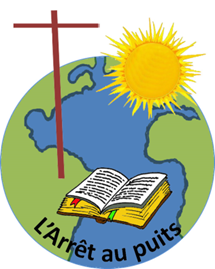 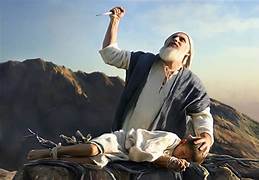 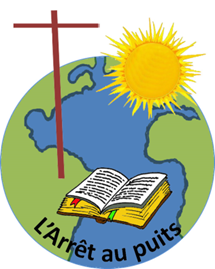                              Diocèse de Sainte-Anne-de-la-Pocatière                       2e dimanche de Carême                      Année B – 25 février 2024LA PAROLE DU DIMANCHEPuisque tu as écouté ma voix, toutes les nations de la terre s’adresseront l’une à l’autre la bénédiction par le nom de ta descendance. (Genèse 22, 18)Si Dieu est pour nous, qui sera contre nous ?  Il n`a pas épargné son propre Fils, mais il l’a livré pour nous tous. (Romains 8, 31-32)Celui-ci est mon Fils bien-aimé : écoutez-le. (Marc 9, 7b)AU COEUR DE LA PAROLELa première lecture nous montre la fidélité de Dieu et la fidélité d’Abraham. Parce qu’Abraham a écouté sa voix, Dieu épargne son Fils et lui promet sa bénédiction ainsi qu’à sa descendance. Dans ce texte, ainsi que dans l’Évangile nous voyons l’importance de l’écoute. Cela se confirme dans l’Évangile au moment de la Transfiguration alors que le Père fait entendre sa voix qui dit d’écouter son Fils : « Écoutez-le ». Dans la deuxième lecture, Saint-Paul met l’accent sur cette fidélité de Dieu qui a envoyé son Fils et l’a ressuscité afin qu’il soit toujours avec nous et qu’il intercède pour nous.LA PAROLE DANS MA VIEJusqu’où serais-je prêt à aller pour répondre à l’appel du Seigneur même si cela me demande un renoncement qui me semble impossible ?Quelle est l’action de Dieu qui nous prouve son grand amour pour l’humanité ?Celui-ci est mon Fils bien-aimé, écoutez-le. Quelle est pour moi la meilleure façon d’entendre la voix du Seigneur ?MÉDITATION Je prends un moment d’intériorité pour me resituer face à la Parole de Dieu. Suis-je prêt à écouter le Seigneur me parler ?  Que dois-je faire pour cela ?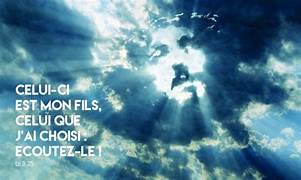 PRIÈREJe tiendrai mes promesses au Seigneur, oui devant tout son peuple. (Psaume 115 (116),18)